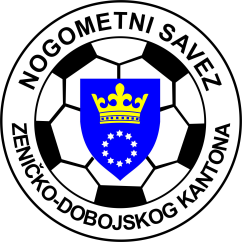 KANTONALNA LIGA NOGOMETNOG SAVEZA ZDK SLUŽBENA LICA – III KOLO10.09.2023. godine u 16,00 satiKomisija za sudije i suđenje		                                Komisija za takmičenje   Senad Huskanović    s.r.			                                  Terzić Benjamin s.r. NK “PROLETER”- NK “NOVI ŠEHER”MakljenovacDELEGAT: Husanović Meris - Zavidovići  GL: Armin Čamdžić - ZenicaA1:  Jasmin Rakić - Tešanj A2: Ajdin Topoljak - ZenicaNK “FORTUNA” - NK “VAREŠ” ZenicaDELEGAT: Ismičić Edin – Novi Šeher   GL: Amar Hrustanović - KakanjA1: Šehović Armin - VisokoA2: Sezairi Almin - BrezaNK “ČELIČNI GRAD S.” - FK “BORAC TETOVO” ZenicaDELEGAT: Baručija Jasmin - Zenica   GL: Jasmin Kovačević - ZenicaA1: Džulić Almin - ZenicaA2: Ferid Sačić - KakanjNK “POBJEDA” - FK “LIJEŠEVA” TešanjkaDELEGAT: Mašić Esad - Kosova    GL: Samir Sinanović - TešanjA1: Abdullah Jašarević - ZenicaA2: Mulabdić Armin – MaglajNK “ZMAJ” - NK “NAPREDAK”     B.MahalaDELEGAT: Memišević Omar - Breza    GL: Tarik Hasanica - ZenicaA1: Tarik Bečić - ZenicaA2: Čolak Elman - Zenica